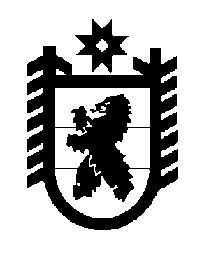 Российская Федерация Республика Карелия    ПРАВИТЕЛЬСТВО РЕСПУБЛИКИ КАРЕЛИЯПОСТАНОВЛЕНИЕот 17 сентября 2012 года № 292-Пг. Петрозаводск О государственном комплексном (ландшафтном) заказнике регионального значения "Заозерский" и признании утратившими силу некоторых нормативных правовых актов Республики Карелия Правительство Республики Карелия п о с т а н о в л я е т:1. Признать утратившими силу:постановление Совета Министров Карельской АССР от 31 января 1991 года № 19 "О создании государственного ландшафтного заказника местного значения "Заозерский" в Прионежском районе Карельской АССР", за исключением пункта 1;постановление Правительства Республики Карелия от 26 июня               2004 года № 72-П "О внесении изменений в постановление Совета Министров Карельской АССР от 31 января 1991 года № 19" (Собрание законодательства Республики Карелия, 2004, № 6, ст.724). 2. Придать государственному ландшафтному заказнику местного значения "Заозерский" в Прионежском районе Карельской АССР, созданному  постановлением Совета Министров Карельской АССР от                31 января 1991 года № 19 "О создании государственного ландшафтного заказника местного значения "Заозерский" в Прионежском районе Карельской АССР" статус государственного комплексного (ландшафт-ного) заказника регионального значения.3. Утвердить прилагаемое Положение о государственном комплекс-ном (ландшафтном) заказнике регионального значения "Заозерский".            Глава Республики  Карелия                                                            А.П. ХудилайненПоложениео государственном комплексном (ландшафтном) заказнике регионального значения "Заозерский"1. Государственный комплексный (ландшафтный) заказник регионального значения "Заозерский" (далее – ландшафтный заказник) образован в целях сохранения и восстановления природных комплексов (ландшафтов) и их компонентов северо-восточного побережья Петрозаводской губы Онежского озера и полуострова Бараний Берег, поддержания экологического баланса, а также в целях содействия развитию туризма и обеспечения условий для активного отдыха населения.2. Ландшафтный заказник расположен на территории Петрозаводского городского округа и Прионежского муниципального района на северо-западном побережье Петрозаводской губы Онежского озера. Общая площадь территории ландшафтного заказника составляет 2658 га, в том числе лесного фонда –                2658 га (кварталы 13-15, 22-23, 31-32, 41, 50-51, 59-64, 67-80 Заозерского лесничества (по материалам лесоустройства) Заозерского участкового лесничества Прионежского лесничества).3. На территории ландшафтного заказника запрещается деятельность, если она противоречит целям создания ландшафтного заказника или причиняет вред природным комплексам и компонентам, а именно:а) проведение всех видов рубок лесных насаждений, за исключением рубок, связанных с реконструкцией и эксплуатацией линейных объектов, осуществляемых в соответствии с настоящим Положением, а также рубок погибших и поврежденных лесных насаждений;б) геологическое изучение, влекущее нарушение целостности недр, разведка и разработка полезных ископаемых;в) проведение взрывных работ;г) проведение гидромелиоративных и ирригационных работ;д) заготовка живицы, заготовка и сбор недревесных лесных ресурсов (за исключением заготовки и сбора недревесных лесных ресурсов гражданами для собственных нужд), заготовка пищевых лесных ресурсов и сбор лекарственных растений (за исключением заготовки пищевых лесных ресурсов гражданами и сбора ими лекарственных растений для собственных нужд);е) выпас сельскохозяйственных животных;ж) предоставление земельных участков для индивидуального жилищного строительства, а также для ведения садоводства, огородничества и дачного строительства;з) строительство, реконструкция и капитальный ремонт объектов капитального строительства, в том числе линейных объектов, не связанных с целями создания ландшафтного заказника и с обеспечением функционирования населенных пунктов, расположенных в границах заказника, а также с реконструкцией и капитальным ремонтом иных линейных объектов, существующих в границах ландшафтного заказника;и) применение химических удобрений и ядохимикатов;к) распашка земель;л) размещение отходов производства и потребления, загрязнение и захламление отходами производства и потребления;м) промысловая, спортивная и любительская охота;н) проезд и стоянка автомототранспортных средств вне дорог и отведен-ных для этого мест (за исключением проезда и стоянки мототранспортных средств в снежный период и случаев, связанных с проведением мероприятий по охране и защите лесов, а также мероприятий, проводимых в соответствии с пунктами 8 и 9 настоящего Положения);о) уничтожение или повреждение аншлагов, стендов и других информа-ционных знаков и указателей, а также оборудованных экологических троп и мест отдыха;п) пускание палов, выжигание растительности;р) разведение костров за пределами специально предусмотренных для этого мест;с) заготовка и сбор грибов и дикорастущих растений, виды которых занесены в Красную книгу Российской Федерации и Красную книгу Республики Карелия.4. Границы и особенности режима особой охраны территории ландшафтного заказника учитываются при разработке планов и перспектив экономического и социального развития, лесохозяйственных регламентов и проектов освоения лесов, подготовке документов территориального планирования, проведении лесоустройства и инвентаризации земель.5. Ландшафтный заказник обозначается на местности предупредитель-ными и информационными знаками по периметру его границ. 6. Охрана территории ландшафтного заказника, а также использование, охрана, защита и воспроизводство лесов, расположенных на территории ландшафтного заказника, осуществляются в соответствии с законодательством Российской Федерации и Республики Карелия, а также с настоящим Положением. 7. Охрана, использование и воспроизводство объектов животного мира и среды их обитания на территории ландшафтного заказника осуществляются в соответствии с законодательством Российской Федерации и Республики Карелия и настоящим Положением. 8. Лица, виновные в нарушении режима особой охраны территории ландшафтного заказника, несут ответственность в соответствии с законода-тельством Российской Федерации.9. Охрану территории ландшафтного заказника, а также мероприятия по сохранению биологического разнообразия и поддерживанию в естественном состоянии природных комплексов и объектов на территории ландшафтного заказника осуществляет бюджетное природоохранное рекреационное учреждение Республики Карелия "Дирекция особо охраняемых природных территорий регионального значения Республики Карелия".10. Государственный надзор в области охраны и использования территории ландшафтного заказника осуществляется Министерством по природополь-зованию и экологии Республики Карелия._______________Утверждено постановлением Правительства Республики Карелия от 17 сентября 2012 года № 292-П